Úlohy určené žiakom počas samoštúdia 27.4. – 1.5.2020Anglický jazyk7.BNová gramatika – Predprítomný čas – PRESENT PERFECT (do zošita)- používame, ak hovoríme o skúsenostiach bez časového obmedzenia – nie je dôležité, kedy sa niečo stalo, ale že sa NIEČO stalo a následky sú v prítomnostiVetu tvoríme : Osoba + HAVE (I, YOU, WE, THEY) + SLOVESO v minulom príčastí         (3.stĺpec v tabuľke)	 + HAS ( HE,SHE, IT )						              ( koncovka ED)* koncovku ED píšeme pri PRAVIDELNÝCH slovesách* minulé príčastie – v tabuľke Napr. I have broken my leg – Zlomil som si nohu- (nevieme kedy, ale je zlomená)           She has visited her grandparents – Ona navštívila svojich starých rodičoch.Zápor : OSOBA + HAVEN´T  + SLOVESO v minulom príčastí	                  + HASN´T             I haven ´t read that book – Ešte som nečítal túto knihu. Otázka : HAVE / HAS + OSOBA + SLOVESO v min. príčastí ...?                Have you visited France ? Už si navštívil Francúzsko? Odpoveď : YES, + OSOBA + HAVE/ HAS	      : NO, + OSOBA + HAVEN´T / HASN´TPredložky používané s predprítomným časomSINCE – od nejakého roku alebo času (since 2015, since March, since afternoon...)FOR – už niekoľko dní, mesiacov, rokov ( for 5 years, ...)EVER – niekedy – používa sa v otázke (have you EVER seen Etna? Videl si už Etnu?)NEVER – nikdy ( I have NEVER  ate frogs – Ešte som nikdy nejedol žaby)Úlohy na precvičenie : Zasielam Vám Tabuľku – NEPRAVIDELNÉ SLOVESÁ, buď si ju vytlačte alebo si ju prepíšte do zošita, viacerí by ste ju mali mať z minulého ročníka – je potrebné sa ju NAUČIŤ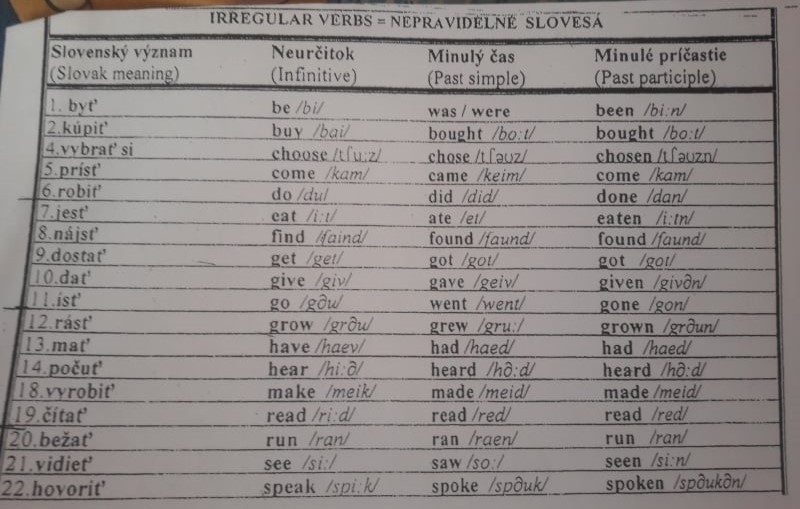 Doplňte do viet sloveso v zátvorke a dajte ho do správneho tvaru1. I ................................. a cake ( make) ---- I have made a cake.2. They ............................ some sweets ( buy).3. She ................................. for 15 years ( live).4. My sister ........................... sushi (eat).5. They .................................... the new Batman film ( see)6. We .............................. my parents ( help)Urobte zápornú vetu pomocou HAVEN´T / HASN´T 1. WE ...................................... ( not watch ) video. --- We haven´t watched video.2. He ........................................( not help ) his sister.3. I ............................................( not read ) romantic books.4. They.................................... ..( not buy) new jeans.5. My friedns..............................( not be) at cinema.6. She ........................................ (not clean ) my room.